VIVRE AVEC LES AUTRESUne société cloisonnée et communautaristeSéquence Visite de l’église (00 :13 :56 – 00 : 14 :35)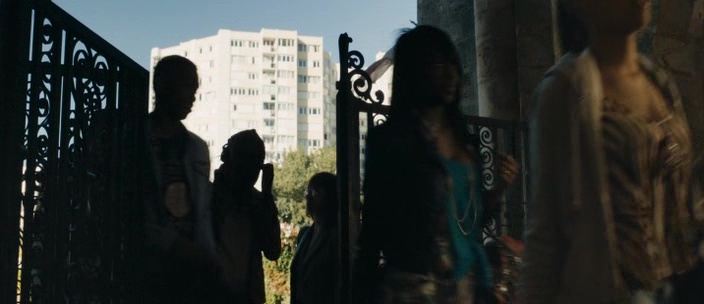 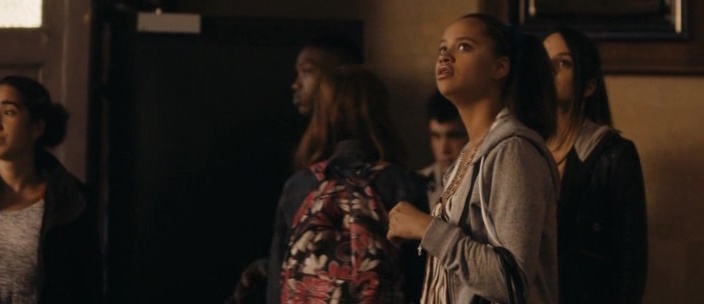 Où sommes-nous ? Dans quel quartier ? ……………………………………………………………………………………………………………………………………………………………………………………………………………………………………D’après les paroles prononcées en début de séquence par les élèves, que peut-on en déduire sur les pratiques des élèves (au sens large) ?……………………………………………………………………………………………………………………………………………………………………………………………………………………………………………………………………………………………………………………………………………………………………………………………………………………………………………………………………………………………………………………………………………………………………………………………………………………………………………………………………………………………………………………………………………………………………………………………………………………………………………………………………………………………………………………………………………………Séquence Vie dans la cité (00 :15 :07 – 00 : 17 :18) 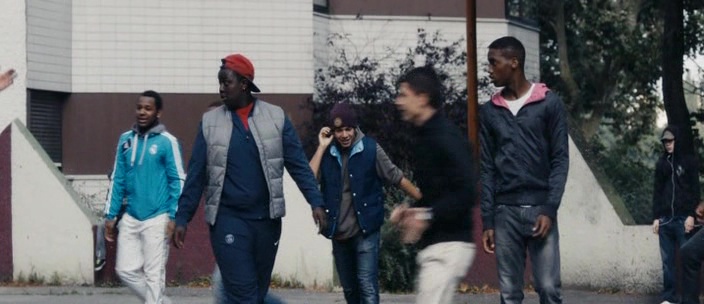 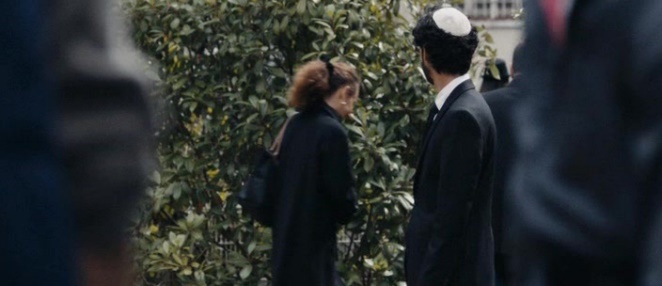 Lors de la partie de foot, quelles insultes sont prononcées par les jeunes entre eux ? Qu’est-ce que cela laisse ressentir ?……………………………………………………………………………………………………………………………………………………………………………………………………………………………………Quel personnage arrive ? Comment est-il filmé par rapport au duo Malik / Saïd ? Quelle impression cela donne-t-il de la cité ? ……………………………………………………………………………………………………………………………………………………………………………………………………………………………………………………………………………………………………………………………………………………………………………………………………………………………………………………………………………………………………………………………………………………………………………………………………………………………………………………………………………………………………………………………………………………………………………………………………………………………………………………………………………………………………………………………………………………Chez qui se rend Malik dans la séquence suivante ? Qu’apprend-on sur elle ? 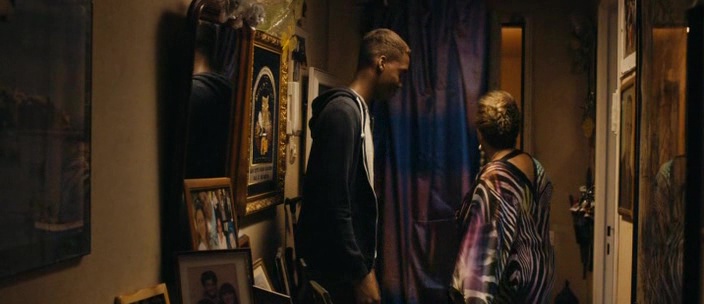 ……………………………………………………………………………………………………………………………………………………………………………………………………………………………………Pourquoi M-C. Mention-Schaar choisit-elle de nous montrer cette séquence ? ……………………………………………………………………………………………………………………………………………………………………………………………………………………………………Quelle image de la cité est donnée par la succession des plans suivants (1 à 5) ? 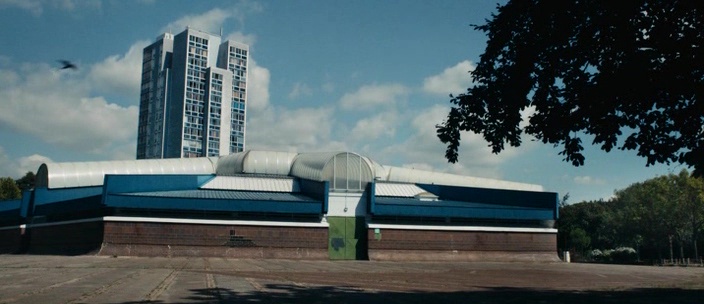 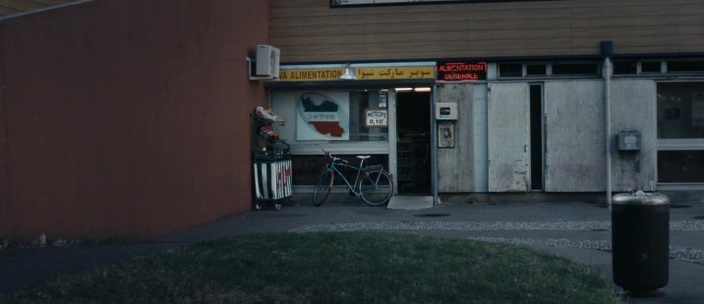 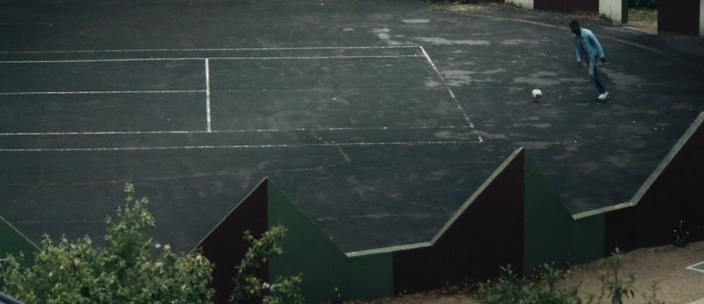 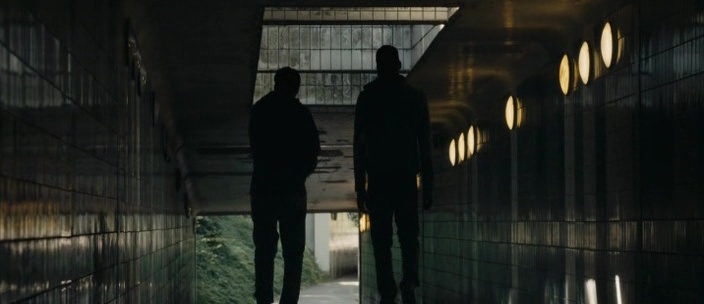 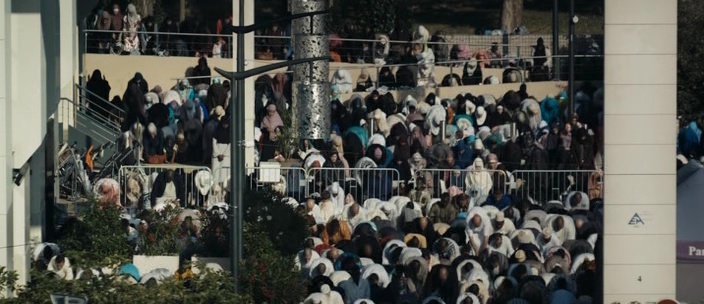 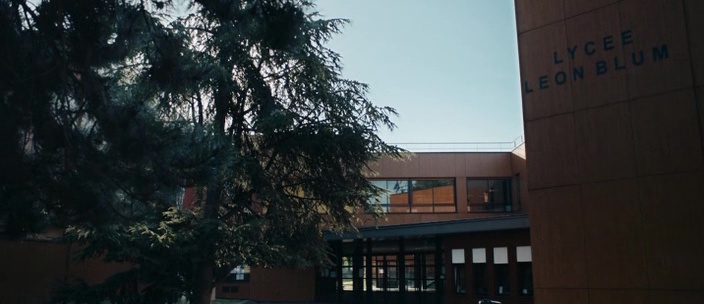 …………………………………………………………………………………………………………………………………………………………………………………………………………………………………………………………………………………………………………………………………………………………………………………………………………………………………………………………………………Décrivez ce que fait Malik dans le photogramme 3. Quel est le cadrage et l’angle de prise de vue ? Si vous mettez cette scène en rapport avec celle de Mme Levy, quelle symbolique peut prendre cette représentation ?…………………………………………………………………………………………………………………………………………………………………………………………………………………………………………………………………………………………………………………………………………………………………………………………………………………………………………………………………………Pourquoi, selon vous, la séquence finit sur le plan de l’entrée du Lycée Léon Blum ?……………………………………………………………………………………………………………………………………………………………………………………………………………………………………L’école, un espace de laïcitéPouvez-vous citer au moins une séquence qui montre une violence liée à la religion dans l’enceinte du lycée ? ………………………………………………………………………………………………………………………………………………………………………………………………………………………………………………………………………………………………………………………………………………………………………………………………………………………………………………………………………………………………………………………………………………………………………………………………………………………………………………………………………………………………………………L’école défend la laïcité à travers la mise en place de la Charte de la Laïcité depuis 2013. Cherchez quels en sont les objectifs ? ……………………………………………………………………………………………………………………………………………………………………………………………………………………………………Montrez que le choix du nom du lycée n’est pas anodin. ……………………………………………………………………………………………………………………………………………………………………………………………………………………………………Après ces recherches, montrez en quoi le travail mené par Mme Gueguen et Yvette relève de ce principe de laïcité. …………………………………………………………………………………………………………………………………………………………………………………………………………………………………………………………………………………………………………………………………………………………………………………………………………………………………………………………………………………………………………………………………………………………………………………………………………………………………………………………………………………………………………………………………………………………………………………………………………………………………………………………………………………………………………………………………………………………………………………………………………………………………………………………………………………………………………………………………………………………………………………………Les élèves, héritiers et nouveaux défenseurs de la laïcitéSéquence (01 :01 :43 – 01 :02 :02)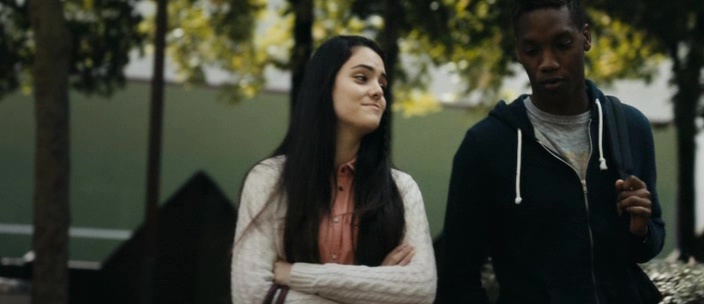 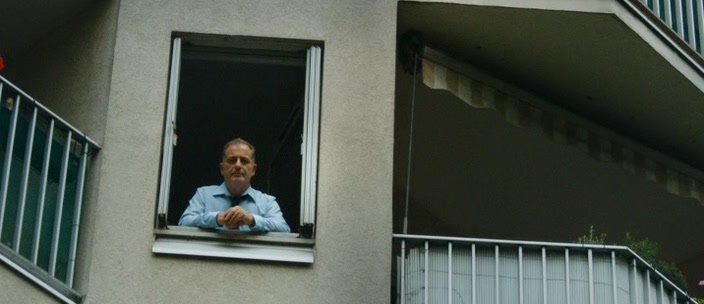 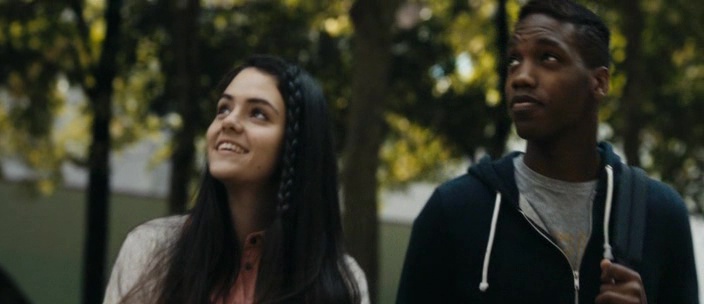 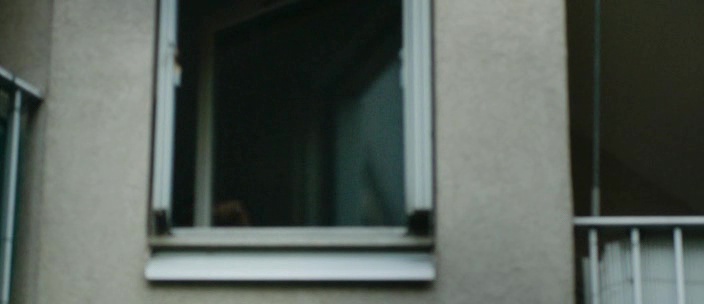 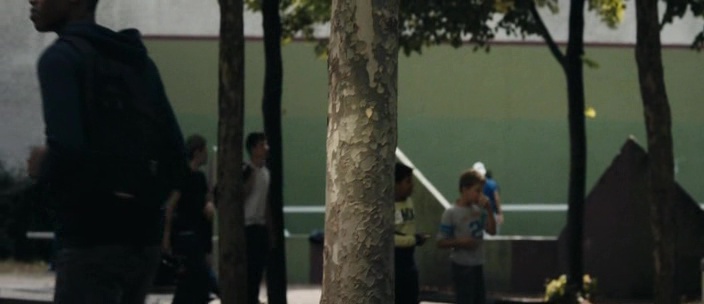 Montrez comment dans cette séquence les 2 jeunes sont victimes des clichés de la société des adultes (milieux, cadrages, angles de prise de vue, son)……………………………………………………………………………………………………………………………………………………………………………………………………………………………………………………………………………………………………………………………………………………………………………………………………………………………………………………………………………………………………………………………………………………………………………………………………………………………………………………………………………………………………………………………………………………………………………………………………………………………………………………………………………………………………………………………………………………………………………………………………………………………………………………………………………………………………………………………………………………………………………………………………………………………………………………………………………………………………………………………………………………………………………………………………………………………………………………………………………………………………………………………………………………………………………………………………………………………………………………………………Séquence dans le bus : (01 :10 :35- 01 :11 :16) 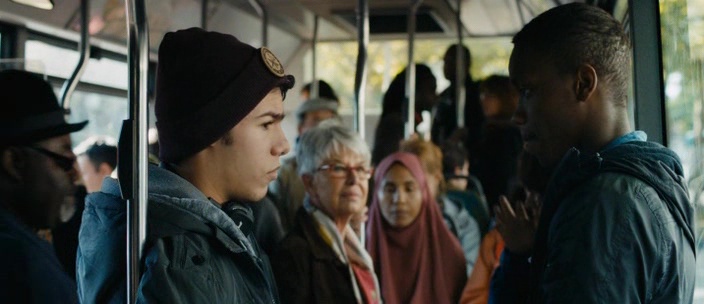 Où sommes-nous ? Pourquoi choisir ce lieu ? De quoi parle Malik à Saïd ? Que regrette-t-il ?……………………………………………………………………………………………………………………………………………………………………………………………………………………………………De quel évènement est-il alors témoin ? Comment cet événement est-il filmé ?……………………………………………………………………………………………………………………………………………………………………………………………………………………………………Quel point commun trouvez-vous avec la séquence étudiée précédemment ? Quel changement remarquez-vous ? Pourquoi ?………………………………………………………………………………………………………………………………………………………………………………………………………………………………………………………………………………………………………………………………………………………………………………………………………………………………………………………………………………………………………………………………………………………………………………………………………………………………………………………………………………………………………………Séquence « Nés sous la même étoile » : (01 :22 :15 – 01 :23 :58)Quelles paroles sont échangées entre les 2 amis ? Comment comprenez-vous cette séquence ?………………………………………………………………………………………………………………………………………………………………………………………………………………………………………………………………………………………………………………………………………………………………………………………………………………………………………………………………………………………………………………………………………………………………………………………………………………………………………………………………………………………………………………Que fait Malik devant l’écriture raciste sur la boîte à lettres de Mme Levy ? …………………………………………………………………………………………………………………………………………………………………………………………………………………………………………………………………………………………………………………………………………………………………………………………………………………………………………………………………………Stéphane RAUSER, formateur Cinéma DAAC